BRAEMAR CASTLE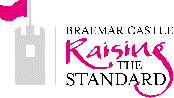 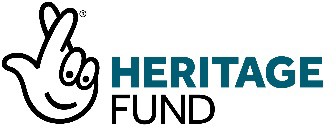 Outreach Coordinator (P/T)Post Title:	Outreach Coordinator (P/T)Project:	Braemar Community Ltd’s, Raising the StandardPost Duration:	2 years 6 months (initial two years at 0.6 FTE thereafter 0.3 FTE) Renumeration:	£22,000 p.a. Location:	Braemar, Aberdeenshire / home-working Reports to:	Activities ManagerAbout Braemar Community LtdBraemar Community Ltd (BCL) is a Scottish charity (SCO38573) and Company Limited by Guarantee (SC276254) that works to achieve the sustainable economic, environmental and social development of the community of Braemar. Braemar Castle has been run by the local community as a visitor attraction since 2007. The main focus of our current work is the delivery of Braemar Castle’s ‘Raising the Standard’ project.About BCL’s Raising the Standard ProjectRaising the Standard is a £1.6M project funded by both National Lottery Heritage Fund & Historic Environment Scotland.Vision StatementRtS is transformational in terms of the future it offers Braemar Castle to progress to becoming a leading 5 star attraction, benefitting both the village and the rural economy of the area.To protect and preserve the A Listed Braemar CastleTo grow visit numbers and visitor satisfaction to a sustainable level for the long- term viability of the Castle as a visitor attractionTo enhance capacity and organisational resilience such that the management of the Castle is secure over the long-termTo offer new and enhanced participation opportunities for locals further embedding our Castle in the local community and enhancing the positive contribution we make to their quality of life and wellbeing.To share the Castle’s heritage and the benefits of engagement amongst a more diverse range of audiences by working with new partners, with a particular focus on supporting mental health and wellbeingTo draw new visitors to Braemar and offer new and more training and skills opportunities in support of our fragile, rural economyThe Outreach Coordinator will join the project team for the delivery of Braemar Castle’s Raising the Standard project.Purpose of the Role:To work alongside the Volunteer Coordinator to develop and deliver activities as described  within the RtS Activity PlanTo engage with and support the aims of the Volunteer Strategy and Volunteer Training PlanThe RtS Activity Programme will:Key responsibilities:To deliver formal outreach learning activities for schools and colleges and informal learning for families and other visitors.To deliver heritage based outreach activities for individuals, families and visitors as set out in the project activity plan To manage and implement the Outreach Programmes and associated budgets as detailed in the RtS Activity Plan.To engage with formal local community networks and groups to widen participation in the Castle’s heritage and strengthen relationships between the Castle and the local community.To contribute to the marketing of volunteering and community initiatives to raise public awareness and increase participation.To evaluate activities and implement recommendations to the programme in conjunction with independent evaluation consultants.Produce monthly written reports and updates for the Activities Manager. Provide support to the Fundraising Manager by identifying activities that meet specific criteria in line with fundraising applications.   Represent and promote Braemar Castle to external organisations and at relevant meetings.Attend and contribute to all appropriate National Lottery Heritage Fund / RtS meetings as required.To deliver wider activities on behalf of Braemar Castle when appropriate.Person Specification:Application Process:To apply for the role please e-mail a CV & Cover Letter to Activity Manager, Georgina Errington info@braemarcastle.co.ukSpecificationEssential	(E),Desirable (D)QualificationsA degree or equivalent relevant experienceEKnowledge and ExperienceWorking understanding of NLHF Activity ProgrammeDExperience of managing outreach within a heritage organisationDDeveloping and supporting community outreach projectsDImplementing outreach programmesDImplementing and overseeing good practice relating to safeguarding andconfidentiality in the context of community outreach workEAnalysing, collating and presenting data DProven experience working with members of the community who may beisolated/ have low levels of confidenceDWorking with volunteersDSkills and AbilitiesGood IT skills, including MS Office and databasesEExcellent organisational skills and attention to detailEExcellent communication and interpersonal skills – ability to inspire andmotivate volunteersEAbility to work on own initiative, manage time and workload effectively tomeet deadlines, and ability to work as part of teamEGood writing skills, including reportsEAbility to work with confidential informationEFlexible in approach to dutiesE